Southern  Angling Association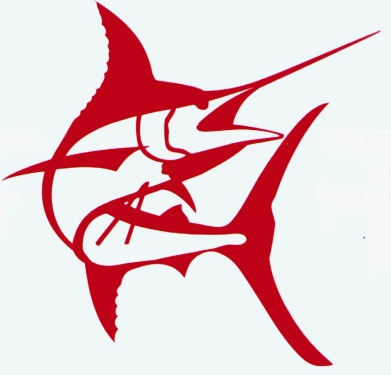 Tel:                (011) 425-2052				Address/Adres:Fax/Faks:      						NORTHMEAD			                             	BENONI    1511	E-mail: lynadams@mweb.co.zaASSOCIATION/PROVINCIAL/NATIONAL NOMINATION FORM  2013Nomination Fee: 	R50.00(PAID DIRECT INTO SGDSAA ACCOUNT) NEDBANK BENONI 190342   1903455898Juniors:		N/CNAME OF NOMINEE:. 						IDENTITY NUMBER     _______________________________________DATE & VENUE: 					ADDRESS:   					ID NO:						         					TEL NO: (W)				                       						   (H)			FAX NO:			CELL:				 EMAIL: 			NAME OF CLUB:   		 PERIOD OF MEMBERSHIP IN YRS:  		OCCUPATION:   __________________________________________DO YOU HAVE YOUR OWN BOAT?  ____________________APPROXIMATE NO. OF OUTINGS & HOURS LOGGED ON A SKIBOAT DURING THE LAST YEAR:OUTINGS:				,HOURS:				ARE YOU FULLY CONVERSANT WITH THE IGFA RULES?		YES/NOARE YOU MEDICALLY FIT FOR THIS TOURNAMENT?			YES/NOHOW LONG HAVE YOU BEEN A DEEP SEA ANGLER?				DO YOU HAVE :					A VALID PASSPORT						YES/NODO YOU HAVE CLUB COLOURS?				YES/NODO YOU HAVE ASSOCIATION COLOURS?			YES/NOHOW MANY PROVINCIAL CAPS DO YOU HAVE?			HOW MANY NATIONAL CAPS DO YOU HAVE?			GIVE DETAILS OF YOUR PAST AND PRESENT INVOLVEMENT WITH YOU CLUB & SGDSAA OR ANY OTHER PERSONAL CONTRIBUTION TO YOUR SPORT:CLUB:	____						______________________________  	_				____________________________________________ASSOCIATION:PERSONAL:HAVE YOU ANY EXPERIENCE YOU MAY WISH TO OFFER WHICH MIGHT ASSIST THE SELECTORS IN THEIR SELECTION?(RECORDS/AWARDS/OUTSTANDING CATCH, ETC)HAVE YOU ANY EXPERIENCE OF  ANGLING FROM THE TOURNAMENT VENUE?  IF SO GIVE DETAILS.HAVE YOU COMPETED FOR YOUR CLUB RECENTLY AT AN INTERCLUB?YES/NO: 		DATE:			VENUE: 			NAME OF INTERCLUB: 			DO YOU HAVE THE NECESSARY TACKLE IN ORDER TO BE ABLE TO COMPETE IN THE TOURNAMENT THAT YOU ARE NOMINATING FOR?ANSWER: YES OR NO:   	IF NO…..DO YOU REQUIRE ASSISTENCE FROM ?ANSWER: YES OR NO:    	GIVE FULL DETAILS OF THE OUTSTANDING PERSONAL CATCHES IN COMPETITIVE OR SOCIAL ANGLING DURING THE PAST FIVE YEARS.  CATCHES/SPECIES APPLICABLE TO THE TOURNAMENT THAT YOU ARE NOMINATING FOR  	(GAMEFISH FOR GAMEFISH			BILLFISH FOR BILLFISH)GIVE FULL DETAILS OF ALL SADSAA APPROVED TOURNAMENTS IN WHICH YOU HAVE TAKEN PART IN OVER THE LAST FIVE YEARS.E.G.   BILLFISH 15000, BONANZA’S, CLUB CLOSED COMPETITIONS, ETCGIVE FULL DETAILS OF ALL INTERPROVINCIALS AND NATIONAL TOURNAMENTS IN WHICH YOU HAVE TAKEN PART IN OVER THE LAST TEN YEARS.E.G.   ALL ISLAND INPL, SAILFISH NATIONALS, ETCHOW MANY MARLIN HAVE YOU CAUGHT PERSONALLY?	LOCAL WATERS INCLUDING  				INTERNATIONAL WATERS? 					HOW MANY SAILFISH HAVE YOU CAUGHT PERSONALLY?	LOCAL WATERS INCLUDING  	              _______		INTERNATIONAL WATERS? 					SIGNATURE OF NOMINEE: 				DATE:  			THIS SECTION TO BE COMPLETED BY THE NOMINEES CLUB CHAIRMANNAME OF CLUB:							NAME OF CHAIRMAN OR NOMINATED PP:					RATING BY CLUB ON NOMINEECLUB CHAIRMAN’S/REPRESENTATIVE’S COMMENTS________________________________________________________________________________________________________________________________________________________________THE PARTICULARS FURNISHED ON THIS NOMINATION FORM ARE, TO THE BEST OF MY KNOWLEDGE, TRUE AND CORRECT.SIGNATURE OF CLUB CHAIRMAN OR PP: _______________________________________DATE:   _______________________NAME OF NOMINEE:  				CLUB:  					NAME OF TOURNAMENT:  							TOURNAMENT STATUS (ASS/PROV/NAT): 			I, THE UNDERSIGNED, DECLARE THAT:-THE PARTICULARS FURNISHED ON THIS NOMINATION FORM ARE TRUE AND CORRECT AND I UNDERTAKE TO SUBMIT MYSELF TO EXAMINATION BY THE SELECTION COMMITTEE IF CALLED UPON.  IF SELECTED, I UNDERTAKE TO ABIDE BY SUCH RULES AS MAY BE IMPOSED BY THE S.G.D.S.A.A., THE SELECTION COMMITTEE OR TEAM CAPTAIN. I HEREBY INDEMNIFY S.G.D.S.A.A AGAINST ANY LOSS OR INJURY WHICH I MAY SUFFER DURING OR WHILST TRAVELLING TO THE TOURNAMENT VENUE.SIGNATURE OF NOMINEE:				  DATE:  			NAME OF TOURNAMENT NOMINATING FOR:ASSPRVNATDatePlaceLine ClassFish CaughtWeightT/RDateVenueName ofTournamentLineClassFishCaughtFishWeightT/RPosDateVenueName ofTournamentLineClassFishCaughtFishWeightT/RPosIF YOU ARE NOMINATING FOR SAILFISH OR A MARLIN COMPETITION,PLEASE COMPLETE THE FOLLOWING QUESTIONS: -DATEEXCELLENTGOODAVERAGEPOOREQUIPMENT, BAIT, LURE, KNOTSGAME FISHINGMARLIN FISHINGSAIL FISHINGTUNA FISHINGBOTTOM FISHINGBOAT PROCEDURE KNOWLEDGEPHYSICAL CONDITIONCOMPETITIVE & WINNING ATTITUDESPORTSMANSHIPAMBASSADORIAL LEADERSHIP/CAPTAIN QUALITIESSOUTHERN GAUTENG DEEP SEA ANGLING ASSOCIATIONASSOCIATION/PROVINCIAL/NATIONAL NOMINATION FORM  20131.	The Nomination form must be filled in by the Nominee in his/her handwriting OR TYPED.2.	Forms can be filled in electronically, but must be signed by the Nominee.3.	No more information should be furnished that the spaces provided will allow for.         Forms must be accompanied by an electronic transfer of R50 into SGDSAA account         SGDSAA NEDBANK BENONI 190342      19034558984.	No CV’S or any other memos are to be attached to the Nomination Form.5.	Only fish caught strictly in accordance with IGFA Line Classes and Rules may be included in this form.6.	Each Nomination shall be accompanied by a non-refundable fee of R50.00 for Senior Anglers and No Charge for Junior Anglers.